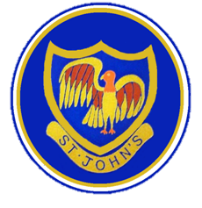                                   St John’s Plan & Online Safety Scheme of Work In accordance with ‘Keeping Children Safe in Education,’ Sept 2016More regular lessons within Computing (each half term) tailored specifically for year groups. New plan to launch Online Safety Taskforce during Anti Bullying Week (2 assemblies)Taskforce Plan:Pupil LED.  Similar to ECadets and Childnet Digital Leaders but at very minimal cost. (Badges and Toy £25).  2 pupils from years 3-6 , Mrs Singh, 1 governor and myself to meet each half term.  Aims: To write small article for newsletter once in posts and small tip each month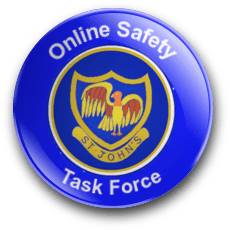 Write an online safety code for both key stages and display in classesPupils introduce themselves, explain their role and Smartie the Penguin in a KS1 assembSurvey the ks2 pupils, create tally chartCreate a display for ICT roomCreate section of website for Pupil TaskforceDrama for ks1Pupils to decide what’s next!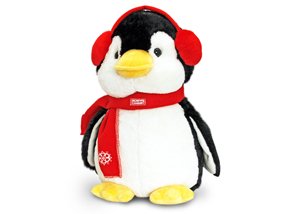 Year 1                               Online Safety                                                                 Badges: Year 1                               Online Safety                                                                 Badges: Resources: Digiduck’s big decision e-book read to children in class?Kidsmarthttp://kidsmart.org.uk/teachers/ks1/sourcesDuck2/index.htm  Hector Protector   CEOP - Hector’s World  Pupils to be guided to open and watch cartoon in class folder: Acts 1B & 2 Animal Magic – Online Safety ICT suite (I will pop video into folder rather than a link)Safe surfing yr 1 film https://safeshare.tv/x/ss563c8dc879424#v Anti Bullying weekAlso make this online safety weekSmartie the penguin yr 1 versionChildnet - Smartie the Penguin - ebook  (Interactive resource)Childnet - Digiduck e-book  (Interactive resource)Netsmartz - Delivery for webster  (e-book)E-Safety - Online ExplorationChildren need help from their teacher or trusted adult before they go online.Children explore onscreen activities that mimic real life. Children talk about the differences between real and online experiences.E-Safety - Online researchUse simple navigation skills to open a teacher selected website from a favourites link or shortcut.Make choices by clicking on buttons in a webpage and navigate between pages by using the forward and back arrows.Start to evaluate web sites by giving opinions about preferred or most useful sites. Know how to return to the home page of a teacher directed website.Know how to minimise a screen or turn off a monitor if they see something inappropriate on a website and tell a trusted adult.E-Safety E-AwarenessKnow that some information (full name, address, birthday etc…) is ‘special’ as it applies to them.Children know that personal information is as valuable online as offline and that it should not be shared without a parent, carer or teacher’s permission.Children discuss, understand and abide by the school’s e-Safety SMART Rules.For children to understand the importance of talking to a trusted adult about their online experiences.E-Safety - Online ExplorationChildren need help from their teacher or trusted adult before they go online.Children explore onscreen activities that mimic real life. Children talk about the differences between real and online experiences.E-Safety - Online researchUse simple navigation skills to open a teacher selected website from a favourites link or shortcut.Make choices by clicking on buttons in a webpage and navigate between pages by using the forward and back arrows.Start to evaluate web sites by giving opinions about preferred or most useful sites. Know how to return to the home page of a teacher directed website.Know how to minimise a screen or turn off a monitor if they see something inappropriate on a website and tell a trusted adult.E-Safety E-AwarenessKnow that some information (full name, address, birthday etc…) is ‘special’ as it applies to them.Children know that personal information is as valuable online as offline and that it should not be shared without a parent, carer or teacher’s permission.Children discuss, understand and abide by the school’s e-Safety SMART Rules.For children to understand the importance of talking to a trusted adult about their online experiences.Other poss ResourcesSWGfL - Swiggle  (Education search engine and resource site for children) Google – Safesearchkids  (Search engine for children)Year 2                               Online Safety                                                                 Badges: Year 2                               Online Safety                                                                 Badges: Hector’s World (Think U Know 1-5) 5 short cartoons https://www.thinkuknow.co.uk/5_7/hectorsworld/Episode2/Take children into suite, you log on to desk pc as class2 class2 so all see what pupils see….demo how to find the cartoon link in class 2 folder & play cartoon 1 on board. Then get children to log on theirs and navigate: Computer\Class2\SEPT RESOURCES\Hector in order to click and view next episode and so on.If they finish quickly, talk to a partner about Hector and his world ready for one safe tip they can share in plenary.LA: pupil gurus to assist navigationExtension: puzzles below on Hector’s internet pageAnti Bullying week but also make this online safety week Smartie the Penguin yr 2 versionExtra bit smartie http://childnetsic.s3.amazonaws.com/ufiles/SID2016/Red%2C%20Murphy%20and%20Smartie%20Helping%20your%20friends%20online.mp4 CBBC Staysafe containing SMART rules   Other poss ResourcesChildnet  -  Smartie the Penguin - ebookChildnet  -  Digiduck e-bookChildnet – What should you keep safe?CEOP – Welcome to the carnival Hector’s World cartoon about personal informationCybersmart - CyberbullyingUK Safer Internet Centre Safer Internet Day SWGfL - SwiggleEducation search engine and resource site for children Google – SafesearchkidsSearch engine for childrenE-SafetyOnline ResearchChildren explore a range of age-appropriate digital resources. Children to know that not everything they find online is accurate.Know that some websites contain advertisements (often embedded) and learn how to ignore them.Children to know what to do if they find something inappropriate online.  Children discuss, understand and abide by the school’s e-Safety SMART RulesE-SafetyCommunication & CollaborationChildren are able to send suitable and purposeful emails, developing awareness of appropriate language to use.Children know that passwords help to keep information safe and secure and that they should not be sharedChildren contribute to a class discussion forum.  E-SafetyE-AwarenessChildren are aware that not everyone they meet online is automatically trustworthy.Children understand that personal information is unique to them and should not be shared without a teacher or parent’s permission.Children identify characteristics of people who are worthy of their trust.E-SafetyOnline ResearchChildren explore a range of age-appropriate digital resources. Children to know that not everything they find online is accurate.Know that some websites contain advertisements (often embedded) and learn how to ignore them.Children to know what to do if they find something inappropriate online.  Children discuss, understand and abide by the school’s e-Safety SMART RulesE-SafetyCommunication & CollaborationChildren are able to send suitable and purposeful emails, developing awareness of appropriate language to use.Children know that passwords help to keep information safe and secure and that they should not be sharedChildren contribute to a class discussion forum.  E-SafetyE-AwarenessChildren are aware that not everyone they meet online is automatically trustworthy.Children understand that personal information is unique to them and should not be shared without a teacher or parent’s permission.Children identify characteristics of people who are worthy of their trust.Year 3                              Online Safety                                                                 Badges: Year 3                              Online Safety                                                                 Badges: Captain Kara’s (Smart adventure 3)Start Word poster: what to keep safe?Lee and kim rest of and maybehttp://www.childnet.com/young-people/primary/smart-rules-quiz Launch Cyber Buddy plan for KS2 in anti bullying week. ‘Power for good’Apply for job of online safety taskforceStarter: bullying quiz for all ks2 http://www.sheffkids.co.uk/childrenssite/pages/bullyingquiz.html Cybersmart - Zippep's Astro Circus  (Online game) But have to register3Lee and Kim on think u know 1A and 2A    http://childnetsic.s3.amazonaws.com/ufiles/SID2016/Red%2C%20Murphy%20and%20Smartie%20Helping%20your%20friends%20online.mp4 smartie extrahttp://www.nick.co.uk/quizzes/jordan-and-perris-safer-internet-day-quiz/ip3ygz quiz uptodateOther poss Resources Netsmartz - Password Rap VideoRoboform - How secure is my password?Password strength checking Childnet – What is reliable? – SMART crewGoogle -  Search Literacy – How search worksKidsmart – Safe Searching – Tips for children on how to search onlineFurther Lesson Idea: Create a webpage blog or wiki, you could use super action comic maker  or any appropriate onlineCEOP - Cyber-CafeThinkuknow resources exploring aspects of online communicationUK Safer Internet Centre Safer  Internet Day E-SafetyOnline ResearchUse child-friendly search engines independently to find information through key words.Understand that the Internet contains fact, fiction and opinions and begin to distinguish between them.  E-SafetyCommunication & CollaborationUse a range of online communication tools, such as email, forums and polls.  Know how to deal with unpleasant forms of electronic communication (save the message and speak to a trusted adult).Be able to discern when an email should or should not be opened.E-SafetyE-AwarenessDevelop awareness of relevant e-Safety issues, such as cyber bullying.Children understand and abide by the school’s ‘Being SMART Online’ Rules and know that it contains rules that exist in order to keep children safe online.Understand what personal information should be kept private.Know that passwords keep information secure and that they should be kept privateE-SafetyOnline ResearchUse child-friendly search engines independently to find information through key words.Understand that the Internet contains fact, fiction and opinions and begin to distinguish between them.  E-SafetyCommunication & CollaborationUse a range of online communication tools, such as email, forums and polls.  Know how to deal with unpleasant forms of electronic communication (save the message and speak to a trusted adult).Be able to discern when an email should or should not be opened.E-SafetyE-AwarenessDevelop awareness of relevant e-Safety issues, such as cyber bullying.Children understand and abide by the school’s ‘Being SMART Online’ Rules and know that it contains rules that exist in order to keep children safe online.Understand what personal information should be kept private.Know that passwords keep information secure and that they should be kept privateYear 4                              Online Safety                                                                 Badges: Year 4                              Online Safety                                                                 Badges: SID safety land ‘personal info stays private’LA: Navigation assistanceExt: Sid further activitiesCyber Café   BBC - CBBC – What is cyberbullying?BBC newsround series with videohttp://www.bbc.co.uk/cbbc/curations/stay-safe lots cbbcLaunch Cyber Buddy plan Apply for job of online safety taskforceFriends online for years 4 56 maybe assembly then start digital passports class 4smart rules quiz for cl 4 http://www.childnet.com/young-people/primary/smart-rules-quizStar ridersOther poss ResourcesCEOP - Cyber-CafeThinkuknow resources exploring aspects of online communicationUK Safer Internet Centre Safer Internet Dayhttp://www.netsmartzkids.org/ downloading risk game cartoonChildnet – Who should you tell?Childnet – What is reliable? Smart RulesKidsmart – Safe SearchingGoogle – How search works E-Safety Online ResearchUse internet search engines to gather resources for their own research work.  Be aware of different search engines and discuss their various features (e.g. Google image & video search).Show children how to change the ‘Search Settings’ to Strict in Google.Understand the importance of framing questions into search criteria when conducting web searches.Be aware that not everything they find online is accurate and that information needs to be checked and evaluated.E-Safety Communication & CollaborationChildren use online communication tools to exchange and develop their ideas in a range of curriculum opportunities.Use sensitive and appropriate language when using online communication tools.Use email as a form of communication, use the “To” box and add a subject heading.Add an attachment to an email.Develop understanding of when it is unsafe to open an email or an email attachment.  E-Safety E-AwarenessChildren understand and abide by the school’s ‘Being SMART Online’ rules and aware of the implications of not following the rules. Children understand that a password can keep information secure and the need to keep it a secretE-Safety Online ResearchUse internet search engines to gather resources for their own research work.  Be aware of different search engines and discuss their various features (e.g. Google image & video search).Show children how to change the ‘Search Settings’ to Strict in Google.Understand the importance of framing questions into search criteria when conducting web searches.Be aware that not everything they find online is accurate and that information needs to be checked and evaluated.E-Safety Communication & CollaborationChildren use online communication tools to exchange and develop their ideas in a range of curriculum opportunities.Use sensitive and appropriate language when using online communication tools.Use email as a form of communication, use the “To” box and add a subject heading.Add an attachment to an email.Develop understanding of when it is unsafe to open an email or an email attachment.  E-Safety E-AwarenessChildren understand and abide by the school’s ‘Being SMART Online’ rules and aware of the implications of not following the rules. Children understand that a password can keep information secure and the need to keep it a secretYear 5                              Online Safety                                                                 Badges: Year 5                              Online Safety                                                                 Badges: Simon Haughton’s powerpoint to complete & Jigsaw videoExt: add more of own safety tipsCbbc newsround bullying dilemmas quizLaunch Cyber Buddy plan for KS2 in anti bullying week. ‘Power for good’Apply for job of online safety taskforceDigizen game http://www.digizen.org/resources/cyberbullying/interactive/ for 5 and 6  http://www.digizen.org/resources/digizen-game.aspx E-SafetyUs OnlineTES - Alleyk@tz  VideoTeachers resource on plagiarismCEOP Thinkuknow -  Jigsaw- Becky’s StoryVideo about Becky and her online profileCyber café 568   https://www.youtube.com/watch?v=ecr6OJmT3Mg friends onlineBBC – Saxon Monk – Internet Videos are forever Horrible histories video Other poss ResourcesRoboform - How secure is my password?Password strength checking tool Wikihow - Cite a siteTeacher resource – how to acknowledge a source of information appropriatelyGoogle – How search works BBC – Saxon Monk – Internet Videos are Forever – Horrible Histories videoUK Safer Internet Centre Safer Internet DayBBC– Lady Jane Grey  “beware what you download “Horrible histories videoOnline ResearchWhen using the Internet to research their work, children recognise the need to ask appropriate questions to find appropriate answers.Children know that good online research involved interpreting information, rather than copying.Children are able to carry out more refined web searches by using key words.Children evaluate search results and refine as necessary for the best results.Know that information found on websites may be inaccurate or biased and to check the validity of a website.  Develop strategies to ignore or cancel unsolicited advertising (pop-ups, banners, videos or audio).Children use websites where resources can be downloaded without infringing copyright.Acknowledge sources used in their work.E-Safety Communication & CollaborationBe aware of the different forms of technology that can be used to access the Internet and communicate with others.  E-Safety E-AwarenessChildren recognise their own right to be protected from the inappropriate use of technology by others and the need to respect the rights of other users.Online ResearchWhen using the Internet to research their work, children recognise the need to ask appropriate questions to find appropriate answers.Children know that good online research involved interpreting information, rather than copying.Children are able to carry out more refined web searches by using key words.Children evaluate search results and refine as necessary for the best results.Know that information found on websites may be inaccurate or biased and to check the validity of a website.  Develop strategies to ignore or cancel unsolicited advertising (pop-ups, banners, videos or audio).Children use websites where resources can be downloaded without infringing copyright.Acknowledge sources used in their work.E-Safety Communication & CollaborationBe aware of the different forms of technology that can be used to access the Internet and communicate with others.  E-Safety E-AwarenessChildren recognise their own right to be protected from the inappropriate use of technology by others and the need to respect the rights of other users.Year 6                             Online Safety                                                                 Badges: Year 6                             Online Safety                                                                 Badges: Trust Me Simon Haughton’s powerpoint to complete on what to trust on net  Ext: add more of own safety tipsFriends online for years 4 56 maybe assembly then start digital passports class 4 and 5 evolve, cl6 Digital passport https://www.digitalpassport.org/educator-registration Evolve and share jumper https://www.digitalpassport.org/student/landingpage​Launch Cyber Buddy plan for KS2 in anti bullying week. ‘Power for good’Apply for job of online safety taskforceDigizen game http://www.digizen.org/resources/cyberbullying/interactive/ for 5 and Cyberpass lgflcyber café no7 using text and pic messaging and phone brain quiz http://www.phonebrain.org.uk/quiz/​https://childline.org.uk/​ childlineSocial networking privacy setting guy fawkes cbbc http://www.bbc.co.uk/cbbc/watch/p01g2pt6 Trust me contacts/contentOther poss ResourcesCyber-CafeNetsmartz – Revealing too muchLesson resources on sharing personal informationBBC - Lonely PrincessBBC Newsround special with Video “Caught in the Web”BBC – CBBC Stay Safe Guidance, resources, videos and quizE-SafetyOnline ResearchChildren use a range of sources to check the validity of a website.  Children recognise that different viewpoints can be found on the web.  They critically evaluate the information they use, and understand some of the potential dangers of not doing so.Children are aware of the issues of plagiarism, copyright and data protection in relation to their work.Children select copyright free images and sounds from sources such as the Audio Networks and NEN image gallery.E-Safety Communication & CollaborationDecide which online communication tool is the most appropriate to use for a particular purpose, e.g. email, discussion forums, podcast, or multi-user documents on Fronter. Discuss issues to do with Social Networking. E.g. giving too much information, people using information online, not knowing who is at the other end of the conversationE-Safety E-AwarenessBe aware of the issues surrounding cyberbullying and understanding the impact on an individual of sending or uploading unkind or inappropriate content.Know that malicious adults use the Internet and attempt to make contact with children and know how to report abuse.E-SafetyOnline ResearchChildren use a range of sources to check the validity of a website.  Children recognise that different viewpoints can be found on the web.  They critically evaluate the information they use, and understand some of the potential dangers of not doing so.Children are aware of the issues of plagiarism, copyright and data protection in relation to their work.Children select copyright free images and sounds from sources such as the Audio Networks and NEN image gallery.E-Safety Communication & CollaborationDecide which online communication tool is the most appropriate to use for a particular purpose, e.g. email, discussion forums, podcast, or multi-user documents on Fronter. Discuss issues to do with Social Networking. E.g. giving too much information, people using information online, not knowing who is at the other end of the conversationE-Safety E-AwarenessBe aware of the issues surrounding cyberbullying and understanding the impact on an individual of sending or uploading unkind or inappropriate content.Know that malicious adults use the Internet and attempt to make contact with children and know how to report abuse.